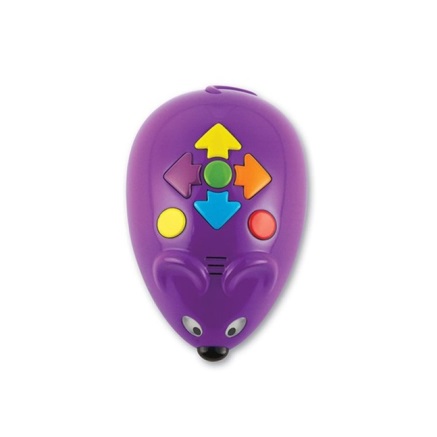 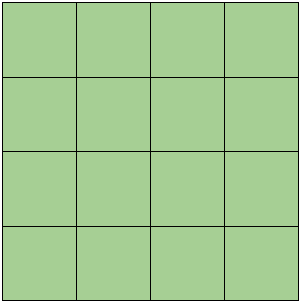 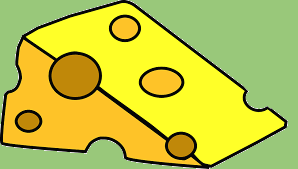 										Instructions :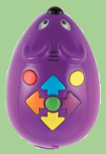 Quand le chemin est long, il y a beaucoup d’instructions à entrer. Comment résoudre ce problème ? (ajout d’une nouvelle touche, …)………………………………………………………………………………………………………………………………………………………………………………………………………………………………………………………………………………………………………………………………………………………………………………………………………………………………………………………………………Quel test peut-on mettre en place pour savoir ce que fait la touche rouge ?………………………………………………………………………………………………………………………………………………………………………………………………………………………………………………………………………………………………………………La touche rouge permet à la souris de :………………………………………………………………………………………..………………………………………………………………………………………..………………………………………………………………………………………..